пгт ЖИРЕКЕН(границы населенного пункта)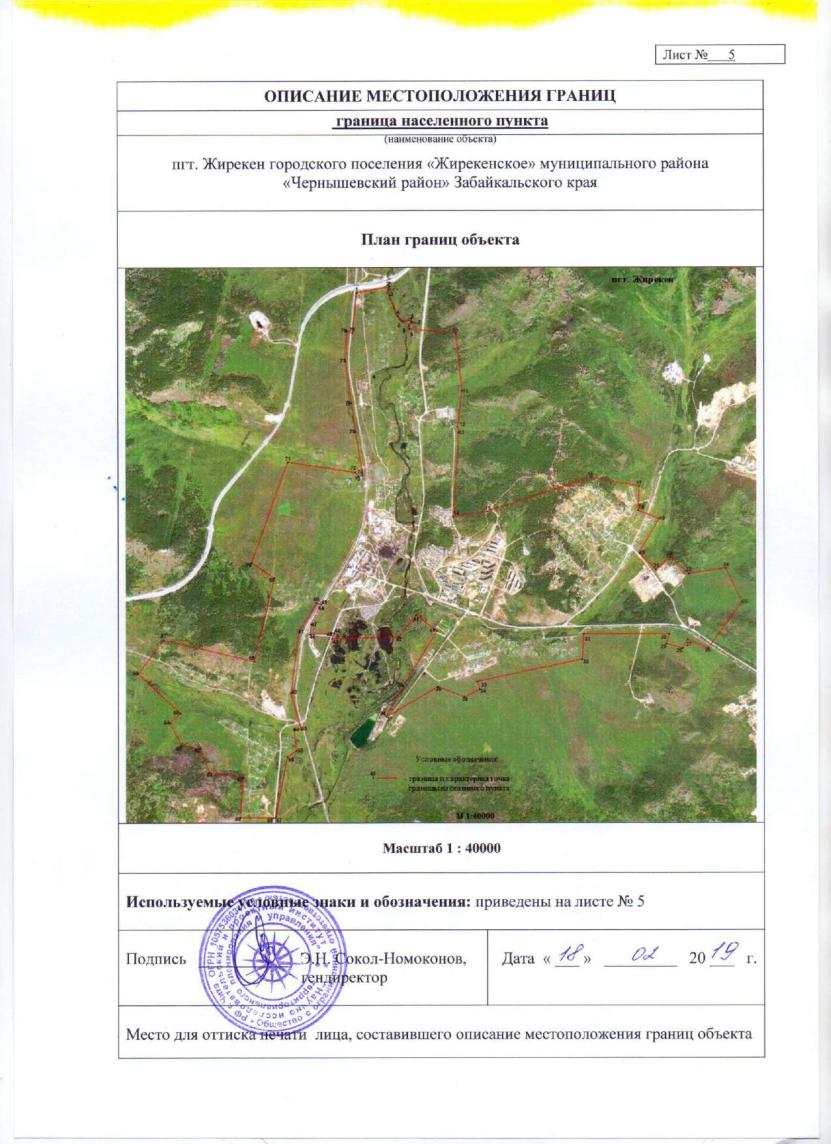 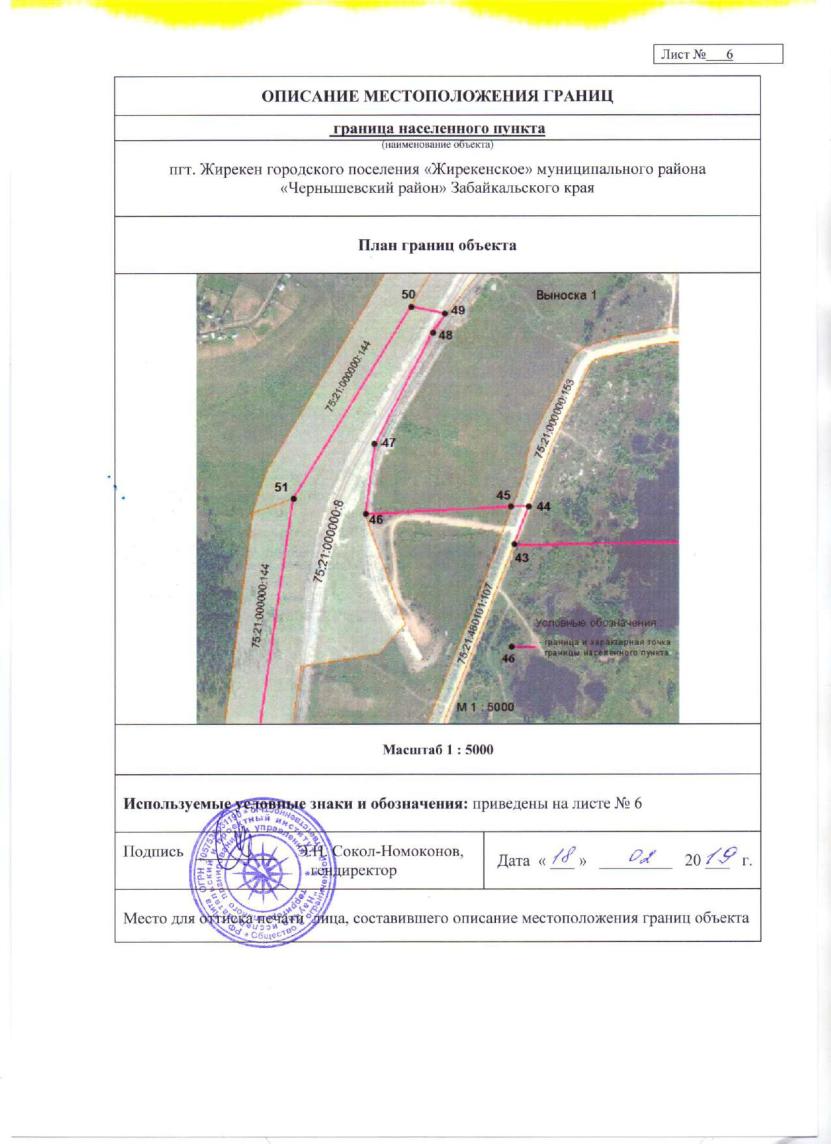 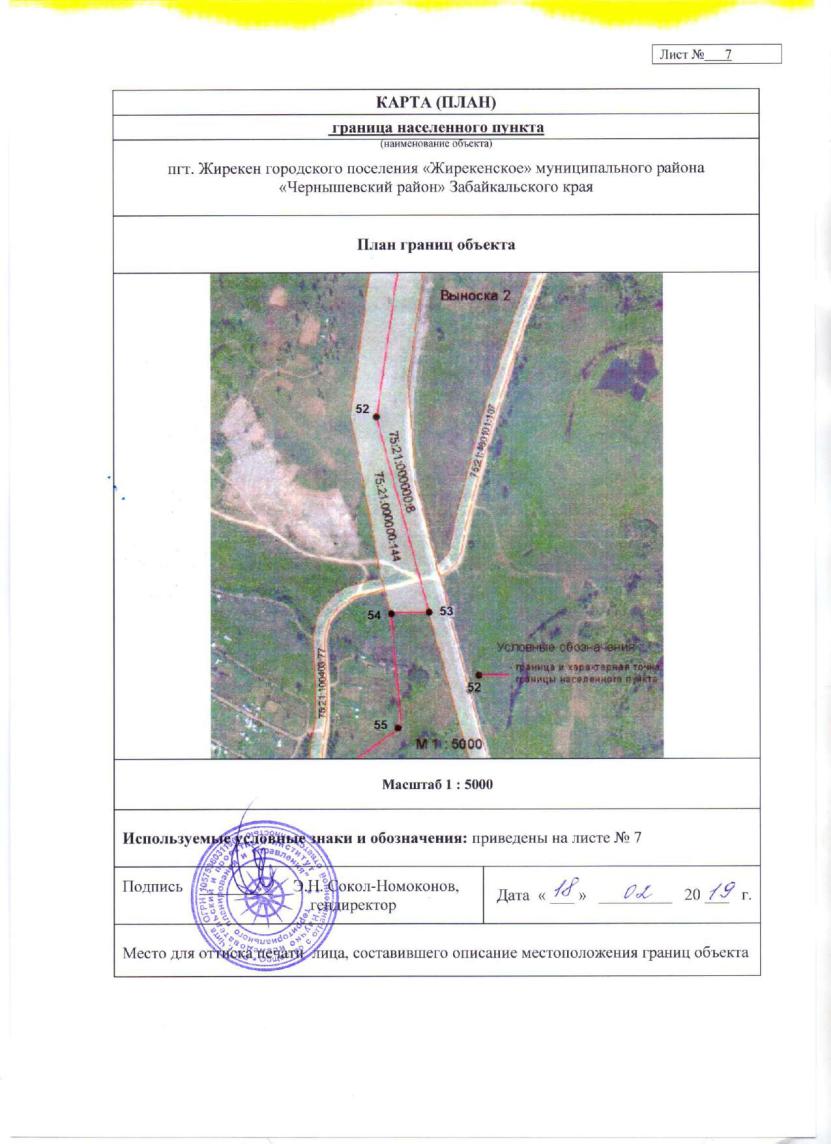 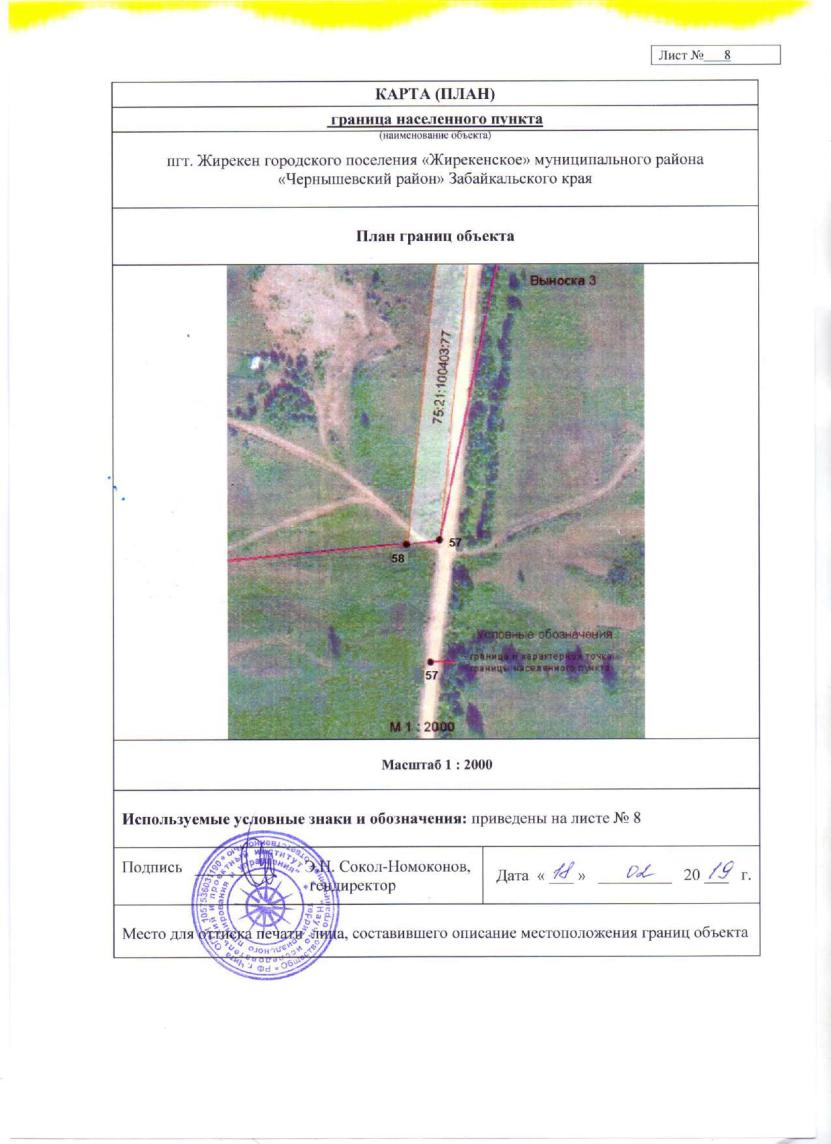 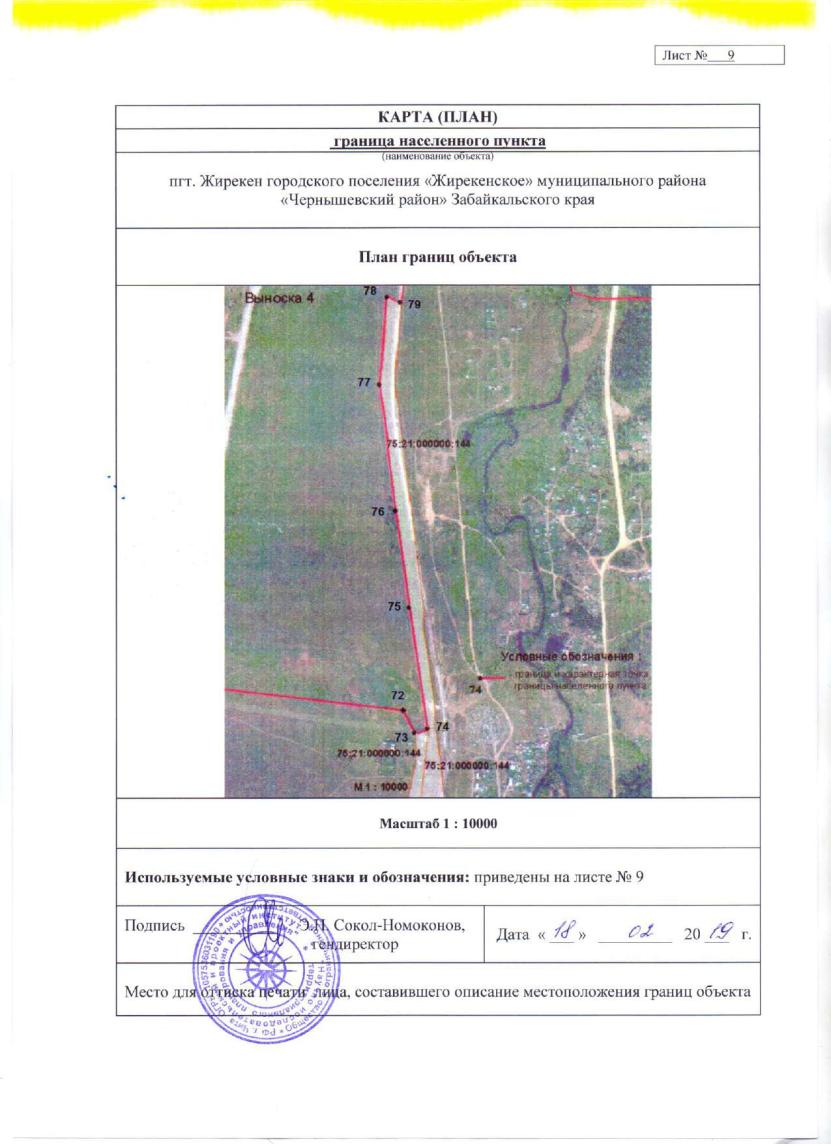 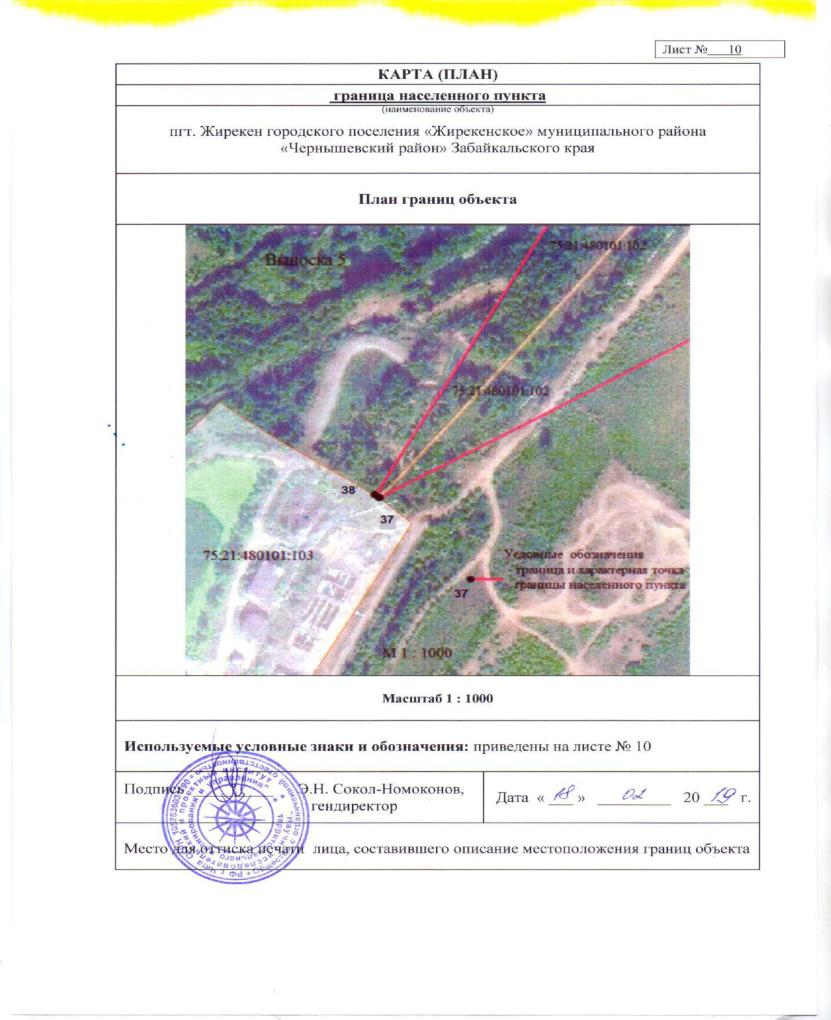 